ОБЩИЕ СВЕДЕНИЯ Учебная дисциплина «Бухгалтерский учет» изучается в четвертом семестре (очная форма), восьмом и девятом семестре (заочная форма).Курсовая работа/Курсовой проект – не предусмотреныФорма промежуточной аттестации: зачет Место учебной дисциплины в структуре ОПОПУчебная дисциплина «Бухгалтерский учет» относится к обязательной части программы.Основой для освоения дисциплины являются результаты обучения по предыдущему уровню образования в части сформированности универсальных компетенций, а также общепрофессиональных компетенций, в случае совпадения направлений подготовки предыдущего и текущего уровня образования. Изучение дисциплины опирается на результаты освоения образовательной программы предыдущего уровня.Основой для освоения дисциплины «Бухгалтерский учет» являются результаты обучения по предшествующим дисциплинам:Экономика организаций (предприятий).Результаты обучения по учебной дисциплине «Бухгалтерский учет», используются при изучении следующих дисциплин и прохождения практик:Анализ хозяйственной деятельности организации.Основы предпринимательской деятельности.Экономическая безопасность.Планирование деятельности предприятий сервиса.Поведение потребителей.Результаты освоения учебной дисциплины «Бухгалтерский учет» в дальнейшем будут использованы при прохождении производственной практики и выполнении выпускной квалификационной работы. ЦЕЛИ И ПЛАНИРУЕМЫЕ РЕЗУЛЬТАТЫ ОБУЧЕНИЯ ПО ДИСЦИПЛИНЕ Целями освоения дисциплины «Бухгалтерский учет» является:приобретение теоретических знаний по организации и ведению бухгалтерского учета, формированию бухгалтерской (финансовой) отчетности в соответствии с федеральными стандартами учета;формирование практических навыков по организации первичного учета, ведению учетных регистров, составлению бухгалтерской отчетности;формирование у обучающихся компетенций, установленных образовательной программой в соответствии с ФГОС ВО по данной дисциплине. Результатом обучения по учебной дисциплине «Бухгалтерский учет» является овладение обучающимися знаниями, умениями, навыками и опытом деятельности, характеризующими процесс формирования компетенций и обеспечивающими достижение планируемых результатов освоения учебной дисциплиныФормируемые компетенции, индикаторы достижения компетенций, соотнесённые с планируемыми результатами обучения по дисциплине «Бухгалтерский учет»:СТРУКТУРА И СОДЕРЖАНИЕ УЧЕБНОЙ ДИСЦИПЛИНЫОбщая трудоёмкость учебной дисциплины по учебному плану составляет:Структура учебной дисциплины «Бухгалтерский учет»  для обучающихся по видам занятий  (очная форма обучения)Структура учебной дисциплины для обучающихся по видам занятий (заочная форма обучения) Структура учебной дисциплины для обучающихся по разделам и темам дисциплины: (очная форма обучения)Структура учебной дисциплины для обучающихся по разделам и темам дисциплины «Бухгалтерский учет»: (очно-заочная форма обучения)Краткое содержание учебной дисциплины «Бухгалтерский учет»Организация самостоятельной работы обучающихсяСамостоятельная работа обучающихсяа – обязательная часть образовательного процесса, направленная на развитие готовности к профессиональному и личностному самообразованию, на проектирование дальнейшего образовательного маршрута и профессиональной карьеры.Самостоятельная работа обучающихся по дисциплине организована как совокупность аудиторных и внеаудиторных занятий и работ, обеспечивающих успешное освоение дисциплины. Аудиторная самостоятельная работа обучающихся по дисциплине «Бухгалтерский учет» выполняется на учебных занятиях под руководством преподавателя и по его заданию. Аудиторная самостоятельная работа обучающихся входит в общий объем времени, отведенного учебным планом на аудиторную работу, и регламентируется расписанием учебных занятий. Внеаудиторная самостоятельная работа обучающихся – планируемая учебная, научно-исследовательская, практическая работа обучающихся, выполняемая во внеаудиторное время по заданию и при методическом руководстве преподавателя, но без его непосредственного участия, расписанием учебных занятий не регламентируется.Внеаудиторная самостоятельная работа обучающихся включает в себя:подготовку к лекциям, практическим занятиям;изучение разделов, не выносимых на лекции и практические занятия самостоятельно;изучение теоретического и практического материала по рекомендованным источникам;выполнение домашних заданий;подготовка к контрольной работе и тестированию;выполнение индивидуальных заданий;подготовка к промежуточной аттестации в течение семестра.Самостоятельная работа обучающихся с участием преподавателя в форме иной контактной работы предусматривает групповую и (или) индивидуальную работу с обучающимися и включает в себя:проведение индивидуальных и групповых консультаций по отдельным темам/разделам дисциплины;проведение консультаций перед зачетом по необходимости.Перечень разделов/тем/, полностью или частично отнесенных на самостоятельное изучение с последующим контролем:Применение электронного обучения, дистанционных образовательных технологийПри реализации программы учебной дисциплины возможно применение электронного обучения и дистанционных  образовательных  технологий.Реализация программы учебной дисциплины с применением электронного обучения и дистанционных образовательных технологий регламентируется действующими локальными актами университета.Применяются следующий вариант  реализации программы с использованием ЭО и ДОТВ электронную образовательную среду, по необходимости, могут быть перенесены отдельные виды учебной деятельности:РЕЗУЛЬТАТЫ ОБУЧЕНИЯ ПО ДИСЦИПЛИНЕ «Бухгалтерский учет», КРИТЕРИИ ОЦЕНКИ УРОВНЯ СФОРМИРОВАННОСТИ КОМПЕТЕНЦИЙ, СИСТЕМА И ШКАЛА ОЦЕНИВАНИЯСоотнесение планируемых результатов обучения с уровнями сформированности компетенций.ОЦЕНОЧНЫЕ СРЕДСТВА ДЛЯ ТЕКУЩЕГО КОНТРОЛЯ УСПЕВАЕМОСТИ И ПРОМЕЖУТОЧНОЙ АТТЕСТАЦИИ, ВКЛЮЧАЯ САМОСТОЯТЕЛЬНУЮ РАБОТУ ОБУЧАЮЩИХСЯПри проведении контроля самостоятельной работы обучающихся, текущего контроля и промежуточной аттестации по учебной дисциплине «Бухгалтерский учет» проверяется уровень сформированности у обучающихся компетенций и запланированных результатов обучения по дисциплине, указанных в разделе 2 настоящей программы.Формы текущего контроля успеваемости, примеры типовых заданий:Критерии, шкалы оценивания текущего контроля успеваемости:Промежуточная аттестация:Критерии, шкалы оценивания промежуточной аттестации учебной дисциплины:Система оценивания результатов текущего контроля и промежуточной аттестации.Оценка по дисциплине выставляется обучающемуся с учётом результатов текущей и промежуточной аттестации.ОБРАЗОВАТЕЛЬНЫЕ ТЕХНОЛОГИИРеализация программы предусматривает использование в процессе обучения следующих образовательных технологий:групповых дискуссий;анализ ситуаций;поиск и обработка информации с использованием сети Интернет;дистанционные образовательные технологии;применение электронного обучения;использование на занятиях видеоматериалов;самостоятельная работа в системе компьютерного тестирования.ПРАКТИЧЕСКАЯ ПОДГОТОВКАПрактическая подготовка в рамках учебной дисциплины реализуется при проведении практических занятий, связанных с будущей профессиональной деятельностью, а также  в занятиях лекционного типа, поскольку они предусматривают передачу учебной информации обучающимся, которая необходима для последующего выполнения практической работы.ОРГАНИЗАЦИЯ ОБРАЗОВАТЕЛЬНОГО ПРОЦЕССА ДЛЯ ЛИЦ С ОГРАНИЧЕННЫМИ ВОЗМОЖНОСТЯМИ ЗДОРОВЬЯПри обучении лиц с ограниченными возможностями здоровья и инвалидов используются подходы, способствующие созданию безбарьерной образовательной среды: технологии дифференциации и индивидуального обучения, применение соответствующих методик по работе с инвалидами, использование средств дистанционного общения, проведение дополнительных индивидуальных консультаций по изучаемым теоретическим вопросам и практическим занятиям, оказание помощи при подготовке к промежуточной аттестации.При необходимости рабочая программа дисциплины может быть адаптирована для обеспечения образовательного процесса лицам с ограниченными возможностями здоровья, в том числе для дистанционного обучения.Учебные и контрольно-измерительные материалы представляются в формах, доступных для изучения студентами с особыми образовательными потребностями с учетом нозологических групп инвалидов:Для подготовки к ответу на практическом занятии, студентам с ограниченными возможностями здоровья среднее время увеличивается по сравнению со средним временем подготовки обычного студента.Для студентов с инвалидностью или с ограниченными возможностями здоровья форма проведения текущей и промежуточной аттестации устанавливается с учетом индивидуальных психофизических особенностей (устно, письменно на бумаге, письменно на компьютере, в форме тестирования и т.п.). Промежуточная аттестация по дисциплине может проводиться в несколько этапов в форме рубежного контроля по завершению изучения отдельных тем дисциплины. При необходимости студенту предоставляется дополнительное время для подготовки ответа на зачете или экзамене.Для осуществления процедур текущего контроля успеваемости и промежуточной аттестации обучающихся создаются, при необходимости, фонды оценочных средств, адаптированные для лиц с ограниченными возможностями здоровья и позволяющие оценить достижение ими запланированных в основной образовательной программе результатов обучения и уровень сформированности всех компетенций, заявленных в образовательной программе.МАТЕРИАЛЬНО-ТЕХНИЧЕСКОЕ ОБЕСПЕЧЕНИЕ ДИСЦИПЛИНЫ Характеристика материально-технического обеспечения дисциплины «Бухгалтерский учет» соответствует  требованиями ФГОС ВО.Материально-техническое обеспечение дисциплины при обучении с использованием традиционных технологий обучения.Материально-техническое обеспечение учебной дисциплины «Бухгалтерский учет»  при обучении с использованием электронного обучения и дистанционных образовательных технологий.Технологическое обеспечение реализации программы осуществляется с использованием элементов электронной информационно-образовательной среды университета.УЧЕБНО-МЕТОДИЧЕСКОЕ И ИНФОРМАЦИОННОЕ ОБЕСПЕЧЕНИЕ УЧЕБНОЙ ДИСЦИПЛИНЫ «Бухгалтерский учет»ИНФОРМАЦИОННОЕ ОБЕСПЕЧЕНИЕ УЧЕБНОГО ПРОЦЕССАРесурсы электронной библиотеки, информационно-справочные системы и профессиональные базы данных:Перечень программного обеспечения Перечень используемого программного обеспечения с реквизитами подтверждающих документов составляется в соответствии с Приложением № 2 к ОПОП ВО.ЛИСТ УЧЕТА ОБНОВЛЕНИЙ РАБОЧЕЙ ПРОГРАММЫ УЧЕБНОЙ ДИСЦИПЛИНЫВ рабочую программу учебной дисциплины «Бухгалтерский учет»  внесены изменения/обновления и утверждены на заседании кафедры:Министерство науки и высшего образования Российской ФедерацииМинистерство науки и высшего образования Российской ФедерацииФедеральное государственное бюджетное образовательное учреждениеФедеральное государственное бюджетное образовательное учреждениевысшего образованиявысшего образования«Российский государственный университет им. А.Н. Косыгина«Российский государственный университет им. А.Н. Косыгина(Технологии. Дизайн. Искусство)»(Технологии. Дизайн. Искусство)»Институт Институт экономики и менеджментаКафедра Экономической безопасности, аудита и контроллингаРАБОЧАЯ ПРОГРАММАУЧЕБНОЙ ДИСЦИПЛИНЫ РАБОЧАЯ ПРОГРАММАУЧЕБНОЙ ДИСЦИПЛИНЫ РАБОЧАЯ ПРОГРАММАУЧЕБНОЙ ДИСЦИПЛИНЫ Бухгалтерский учет Бухгалтерский учет Бухгалтерский учет Уровень образования бакалавриатбакалавриатНаправление подготовки43.03.01Сервис Профиль  Управление сервис-процессами в сфере обслуживания Управление сервис-процессами в сфере обслуживанияСрок освоения образовательной программы по очной форме обучения4 года 4 года Форма обученияочная, заочнаяочная, заочнаяРабочая программа учебной дисциплины «Бухгалтерский учет» основной профессиональной образовательной программы высшего образования, рассмотрена и одобрена на заседании кафедры, протокол № 7 от 08.06.2021 г.Рабочая программа учебной дисциплины «Бухгалтерский учет» основной профессиональной образовательной программы высшего образования, рассмотрена и одобрена на заседании кафедры, протокол № 7 от 08.06.2021 г.Рабочая программа учебной дисциплины «Бухгалтерский учет» основной профессиональной образовательной программы высшего образования, рассмотрена и одобрена на заседании кафедры, протокол № 7 от 08.06.2021 г.Рабочая программа учебной дисциплины «Бухгалтерский учет» основной профессиональной образовательной программы высшего образования, рассмотрена и одобрена на заседании кафедры, протокол № 7 от 08.06.2021 г.Рабочая программа учебной дисциплины «Бухгалтерский учет» основной профессиональной образовательной программы высшего образования, рассмотрена и одобрена на заседании кафедры, протокол № 7 от 08.06.2021 г.Рабочая программа учебной дисциплины «Бухгалтерский учет» основной профессиональной образовательной программы высшего образования, рассмотрена и одобрена на заседании кафедры, протокол № 7 от 08.06.2021 г.Разработчик рабочей программы «Бухгалтерский учет»:Разработчик рабочей программы «Бухгалтерский учет»:Разработчик рабочей программы «Бухгалтерский учет»:Разработчик рабочей программы «Бухгалтерский учет»:Разработчик рабочей программы «Бухгалтерский учет»:Разработчик рабочей программы «Бухгалтерский учет»:д.э.н., доцентО.Н. Зотикова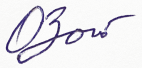 Заведующий кафедрой:Заведующий кафедрой:к.э.н., доцент В.А. Сенков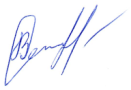 к.э.н., доцент В.А. Сенковк.э.н., доцент В.А. СенковКод и наименование компетенцииКод и наименование индикаторадостижения компетенцииПланируемые результаты обучения по дисциплине ОПК-1. Способен применять технологический новации и современное программное обеспечение в сфере сервиса
ИД-ОПК-1.1.Применение современных информационных технологий, в том числе отечественного производства, при решении задач профессиональной деятельности- Использует современные источники информации и нормативно-правовые акты в сфере сервиса.- Выбирает технологические новации и действующие нормативно-правовые документы по бухгалтерскому учету.- Понимает методические основы бухгалтерскогго учета и принципы составления бухгалтерской отчетности.- Самостоятельно находит и анализирует нормативно-правовые акты, федеральные стандарты бухгалтерского учета.- Ориентируется в содержании основных понятий: бухгалтерские счета, двойная запись, бухгалтерские проводки, синтетический и аналитический учет.   - Способен классифицировать типы бухгалтерских счетов и хозяйственных операций, определить их влияние на актив и пассив баланса, фиксировать хозяйственные операции на бухгалтерских  счетах, учитывать доходы, расходы и финансовые результаты. - Владеет необходимыми навыками  использования типовых методик и действующей нормативно-правовой базы в области бухгалтерского учета и подготовки бухгалтерской (финансовой) отчетности.- Применяет нормативно-правовые акты, современные технические средства и информационные технологии в сфере бухгалтерского учета сервиса, навыки обеспечения коммерческой тайны относительно управленческого учета.ОПК-1. Способен применять технологический новации и современное программное обеспечение в сфере сервиса
ИД-ОПК-1.3. Использование технологических новаций и современное программное обеспечение в сервисной деятельности организации- Использует современные источники информации и нормативно-правовые акты в сфере сервиса.- Выбирает технологические новации и действующие нормативно-правовые документы по бухгалтерскому учету.- Понимает методические основы бухгалтерскогго учета и принципы составления бухгалтерской отчетности.- Самостоятельно находит и анализирует нормативно-правовые акты, федеральные стандарты бухгалтерского учета.- Ориентируется в содержании основных понятий: бухгалтерские счета, двойная запись, бухгалтерские проводки, синтетический и аналитический учет.   - Способен классифицировать типы бухгалтерских счетов и хозяйственных операций, определить их влияние на актив и пассив баланса, фиксировать хозяйственные операции на бухгалтерских  счетах, учитывать доходы, расходы и финансовые результаты. - Владеет необходимыми навыками  использования типовых методик и действующей нормативно-правовой базы в области бухгалтерского учета и подготовки бухгалтерской (финансовой) отчетности.- Применяет нормативно-правовые акты, современные технические средства и информационные технологии в сфере бухгалтерского учета сервиса, навыки обеспечения коммерческой тайны относительно управленческого учета.ОПК-6.Способен применять в профессиональной деятельности нормативно-правовые акты в сфере сервисаИД-ОПК-6.2.Использование нормативных правовых актов в работе с персональной информацией для обеспечения коммерческой тайны относительно клиентов, методов работы, технических решений и др.- Использует современные источники информации и нормативно-правовые акты в сфере сервиса.- Выбирает технологические новации и действующие нормативно-правовые документы по бухгалтерскому учету.- Понимает методические основы бухгалтерскогго учета и принципы составления бухгалтерской отчетности.- Самостоятельно находит и анализирует нормативно-правовые акты, федеральные стандарты бухгалтерского учета.- Ориентируется в содержании основных понятий: бухгалтерские счета, двойная запись, бухгалтерские проводки, синтетический и аналитический учет.   - Способен классифицировать типы бухгалтерских счетов и хозяйственных операций, определить их влияние на актив и пассив баланса, фиксировать хозяйственные операции на бухгалтерских  счетах, учитывать доходы, расходы и финансовые результаты. - Владеет необходимыми навыками  использования типовых методик и действующей нормативно-правовой базы в области бухгалтерского учета и подготовки бухгалтерской (финансовой) отчетности.- Применяет нормативно-правовые акты, современные технические средства и информационные технологии в сфере бухгалтерского учета сервиса, навыки обеспечения коммерческой тайны относительно управленческого учета.по очной форме обучения – 3з.е.108час.по заочной форме обучения –3з.е.108час. Структура и объем дисциплины Структура и объем дисциплины Структура и объем дисциплины Структура и объем дисциплины Структура и объем дисциплины Структура и объем дисциплины Структура и объем дисциплины Структура и объем дисциплины Структура и объем дисциплины Структура и объем дисциплиныОбъем дисциплины по семестрамформа промежуточной аттестациивсего, часКонтактная аудиторная работа, часКонтактная аудиторная работа, часКонтактная аудиторная работа, часКонтактная аудиторная работа, часСамостоятельная работа обучающегося, часСамостоятельная работа обучающегося, часСамостоятельная работа обучающегося, часОбъем дисциплины по семестрамформа промежуточной аттестациивсего, часлекции, часпрактические занятия, часлабораторные занятия, часпрактическая подготовка, часкурсовая работа/курсовой проектсамостоятельная работа обучающегося, часпромежуточная аттестация, час4 семестрзачет1081818---72-Всего:1081818---72-Структура и объем дисциплиныСтруктура и объем дисциплиныСтруктура и объем дисциплиныСтруктура и объем дисциплиныСтруктура и объем дисциплиныСтруктура и объем дисциплиныСтруктура и объем дисциплиныСтруктура и объем дисциплиныСтруктура и объем дисциплиныСтруктура и объем дисциплиныОбъем дисциплины по семестрамформа промежуточной аттестациивсего, часКонтактная аудиторная работа, часКонтактная аудиторная работа, часКонтактная аудиторная работа, часКонтактная аудиторная работа, часСамостоятельная работа обучающегося, часСамостоятельная работа обучающегося, часСамостоятельная работа обучающегося, часОбъем дисциплины по семестрамформа промежуточной аттестациивсего, часлекции, часпрактические занятия, часлабораторные занятия, часпрактическая подготовка, часкурсовая работа/курсовой проектсамостоятельная работа обучающегося, часпромежуточная аттестация, час3 курс8 семестр7268---58-9 семестрзачет36324Всего:10868---904Планируемые (контролируемые) результаты освоения: код(ы) формируемой(ых) компетенции(й) и индикаторов достижения компетенцийНаименование разделов, тем;форма(ы) промежуточной аттестацииВиды учебной работыВиды учебной работыВиды учебной работыВиды учебной работыВиды учебной работыСамостоятельная работа, часСамостоятельная работа, часВиды и формы контрольных мероприятий, обеспечивающие по совокупности текущий контроль успеваемости;формы промежуточного контроля успеваемостиВиды и формы контрольных мероприятий, обеспечивающие по совокупности текущий контроль успеваемости;формы промежуточного контроля успеваемостиПланируемые (контролируемые) результаты освоения: код(ы) формируемой(ых) компетенции(й) и индикаторов достижения компетенцийНаименование разделов, тем;форма(ы) промежуточной аттестацииКонтактная работаКонтактная работаКонтактная работаКонтактная работаКонтактная работаСамостоятельная работа, часСамостоятельная работа, часВиды и формы контрольных мероприятий, обеспечивающие по совокупности текущий контроль успеваемости;формы промежуточного контроля успеваемостиВиды и формы контрольных мероприятий, обеспечивающие по совокупности текущий контроль успеваемости;формы промежуточного контроля успеваемостиПланируемые (контролируемые) результаты освоения: код(ы) формируемой(ых) компетенции(й) и индикаторов достижения компетенцийНаименование разделов, тем;форма(ы) промежуточной аттестацииЛекции, часПрактические занятия, часЛабораторные работы/ индивидуальные занятия, часПрактическая подготовка, часЧетвертый семестрЧетвертый семестрЧетвертый семестрЧетвертый семестрЧетвертый семестрЧетвертый семестрЧетвертый семестрЧетвертый семестрЧетвертый семестрЧетвертый семестрОПК-1ИД-ОПК-1.1  ИД-ОПК-1.3ОПК-6ИД-ОПК-6.2ОПК-1ИД-ОПК-1.1  ИД-ОПК-1.3ОПК-6ИД-ОПК-6.2ОПК-1ИД-ОПК-1.1  ИД-ОПК-1.3ОПК-6ИД-ОПК-6.2ОПК-1ИД-ОПК-1.1  ИД-ОПК-1.3ОПК-6ИД-ОПК-6.2Лекция 1.Основы бухгалтерского учета4ххФормы текущего контроля :Контроль посещаемости.ТестированиеКонтрольная работа Индивидуальное домашнее заданияФормы текущего контроля :Контроль посещаемости.ТестированиеКонтрольная работа Индивидуальное домашнее заданияОПК-1ИД-ОПК-1.1  ИД-ОПК-1.3ОПК-6ИД-ОПК-6.2ОПК-1ИД-ОПК-1.1  ИД-ОПК-1.3ОПК-6ИД-ОПК-6.2ОПК-1ИД-ОПК-1.1  ИД-ОПК-1.3ОПК-6ИД-ОПК-6.2ОПК-1ИД-ОПК-1.1  ИД-ОПК-1.3ОПК-6ИД-ОПК-6.2Лекция 2Учет  внеоборотных активов   2ххФормы текущего контроля :Контроль посещаемости.ТестированиеКонтрольная работа Индивидуальное домашнее заданияФормы текущего контроля :Контроль посещаемости.ТестированиеКонтрольная работа Индивидуальное домашнее заданияОПК-1ИД-ОПК-1.1  ИД-ОПК-1.3ОПК-6ИД-ОПК-6.2ОПК-1ИД-ОПК-1.1  ИД-ОПК-1.3ОПК-6ИД-ОПК-6.2ОПК-1ИД-ОПК-1.1  ИД-ОПК-1.3ОПК-6ИД-ОПК-6.2ОПК-1ИД-ОПК-1.1  ИД-ОПК-1.3ОПК-6ИД-ОПК-6.2Лекция 3Учет материально-производственных запасов2ххФормы текущего контроля :Контроль посещаемости.ТестированиеКонтрольная работа Индивидуальное домашнее заданияФормы текущего контроля :Контроль посещаемости.ТестированиеКонтрольная работа Индивидуальное домашнее заданияОПК-1ИД-ОПК-1.1  ИД-ОПК-1.3ОПК-6ИД-ОПК-6.2ОПК-1ИД-ОПК-1.1  ИД-ОПК-1.3ОПК-6ИД-ОПК-6.2ОПК-1ИД-ОПК-1.1  ИД-ОПК-1.3ОПК-6ИД-ОПК-6.2ОПК-1ИД-ОПК-1.1  ИД-ОПК-1.3ОПК-6ИД-ОПК-6.2Лекция 4Учет труда и его оплаты2ххФормы текущего контроля :Контроль посещаемости.ТестированиеКонтрольная работа Индивидуальное домашнее заданияФормы текущего контроля :Контроль посещаемости.ТестированиеКонтрольная работа Индивидуальное домашнее заданияОПК-1ИД-ОПК-1.1  ИД-ОПК-1.3ОПК-6ИД-ОПК-6.2ОПК-1ИД-ОПК-1.1  ИД-ОПК-1.3ОПК-6ИД-ОПК-6.2ОПК-1ИД-ОПК-1.1  ИД-ОПК-1.3ОПК-6ИД-ОПК-6.2ОПК-1ИД-ОПК-1.1  ИД-ОПК-1.3ОПК-6ИД-ОПК-6.2Лекция 5Учет денежных средств1ххФормы текущего контроля :Контроль посещаемости.ТестированиеКонтрольная работа Индивидуальное домашнее заданияФормы текущего контроля :Контроль посещаемости.ТестированиеКонтрольная работа Индивидуальное домашнее заданияОПК-1ИД-ОПК-1.1  ИД-ОПК-1.3ОПК-6ИД-ОПК-6.2ОПК-1ИД-ОПК-1.1  ИД-ОПК-1.3ОПК-6ИД-ОПК-6.2ОПК-1ИД-ОПК-1.1  ИД-ОПК-1.3ОПК-6ИД-ОПК-6.2ОПК-1ИД-ОПК-1.1  ИД-ОПК-1.3ОПК-6ИД-ОПК-6.2Лекция 6Учет затрат на производство и реализацию готовой продукции2ххФормы текущего контроля :Контроль посещаемости.ТестированиеКонтрольная работа Индивидуальное домашнее заданияФормы текущего контроля :Контроль посещаемости.ТестированиеКонтрольная работа Индивидуальное домашнее заданияОПК-1ИД-ОПК-1.1  ИД-ОПК-1.3ОПК-6ИД-ОПК-6.2ОПК-1ИД-ОПК-1.1  ИД-ОПК-1.3ОПК-6ИД-ОПК-6.2ОПК-1ИД-ОПК-1.1  ИД-ОПК-1.3ОПК-6ИД-ОПК-6.2ОПК-1ИД-ОПК-1.1  ИД-ОПК-1.3ОПК-6ИД-ОПК-6.2Лекция 7 Учет финансовых  результатов2ххФормы текущего контроля :Контроль посещаемости.ТестированиеКонтрольная работа Индивидуальное домашнее заданияФормы текущего контроля :Контроль посещаемости.ТестированиеКонтрольная работа Индивидуальное домашнее заданияОПК-1ИД-ОПК-1.1  ИД-ОПК-1.3ОПК-6ИД-ОПК-6.2ОПК-1ИД-ОПК-1.1  ИД-ОПК-1.3ОПК-6ИД-ОПК-6.2ОПК-1ИД-ОПК-1.1  ИД-ОПК-1.3ОПК-6ИД-ОПК-6.2ОПК-1ИД-ОПК-1.1  ИД-ОПК-1.3ОПК-6ИД-ОПК-6.2Лекция 8Учет собственного капитала1ххФормы текущего контроля :Контроль посещаемости.ТестированиеКонтрольная работа Индивидуальное домашнее заданияФормы текущего контроля :Контроль посещаемости.ТестированиеКонтрольная работа Индивидуальное домашнее заданияОПК-1ИД-ОПК-1.1  ИД-ОПК-1.3ОПК-6ИД-ОПК-6.2ОПК-1ИД-ОПК-1.1  ИД-ОПК-1.3ОПК-6ИД-ОПК-6.2ОПК-1ИД-ОПК-1.1  ИД-ОПК-1.3ОПК-6ИД-ОПК-6.2ОПК-1ИД-ОПК-1.1  ИД-ОПК-1.3ОПК-6ИД-ОПК-6.2Лекция 9Учет расчетов 1ххФормы текущего контроля :Контроль посещаемости.ТестированиеКонтрольная работа Индивидуальное домашнее заданияФормы текущего контроля :Контроль посещаемости.ТестированиеКонтрольная работа Индивидуальное домашнее заданияОПК-1ИД-ОПК-1.1  ИД-ОПК-1.3ОПК-6ИД-ОПК-6.2ОПК-1ИД-ОПК-1.1  ИД-ОПК-1.3ОПК-6ИД-ОПК-6.2ОПК-1ИД-ОПК-1.1  ИД-ОПК-1.3ОПК-6ИД-ОПК-6.2ОПК-1ИД-ОПК-1.1  ИД-ОПК-1.3ОПК-6ИД-ОПК-6.2Лекция 10.Бухгалтерская  (финансовая) отчетность1ххФормы текущего контроля :Контроль посещаемости.ТестированиеКонтрольная работа Индивидуальное домашнее заданияФормы текущего контроля :Контроль посещаемости.ТестированиеКонтрольная работа Индивидуальное домашнее заданияОПК-1ИД-ОПК-1.1  ИД-ОПК-1.3ОПК-6ИД-ОПК-6.2ОПК-1ИД-ОПК-1.1  ИД-ОПК-1.3ОПК-6ИД-ОПК-6.2ОПК-1ИД-ОПК-1.1  ИД-ОПК-1.3ОПК-6ИД-ОПК-6.2ОПК-1ИД-ОПК-1.1  ИД-ОПК-1.3ОПК-6ИД-ОПК-6.2Практическое занятие 1Основы бухгалтерского учета3ххФормы текущего контроля :Контроль посещаемости.ТестированиеКонтрольная работа Индивидуальное домашнее заданияФормы текущего контроля :Контроль посещаемости.ТестированиеКонтрольная работа Индивидуальное домашнее заданияОПК-1ИД-ОПК-1.1  ИД-ОПК-1.3ОПК-6ИД-ОПК-6.2ОПК-1ИД-ОПК-1.1  ИД-ОПК-1.3ОПК-6ИД-ОПК-6.2ОПК-1ИД-ОПК-1.1  ИД-ОПК-1.3ОПК-6ИД-ОПК-6.2ОПК-1ИД-ОПК-1.1  ИД-ОПК-1.3ОПК-6ИД-ОПК-6.2Практическое занятие 2Учет  внеоборотных активов   3ххФормы текущего контроля :Контроль посещаемости.ТестированиеКонтрольная работа Индивидуальное домашнее заданияФормы текущего контроля :Контроль посещаемости.ТестированиеКонтрольная работа Индивидуальное домашнее заданияОПК-1ИД-ОПК-1.1  ИД-ОПК-1.3ОПК-6ИД-ОПК-6.2ОПК-1ИД-ОПК-1.1  ИД-ОПК-1.3ОПК-6ИД-ОПК-6.2ОПК-1ИД-ОПК-1.1  ИД-ОПК-1.3ОПК-6ИД-ОПК-6.2ОПК-1ИД-ОПК-1.1  ИД-ОПК-1.3ОПК-6ИД-ОПК-6.2Практическое занятие 3Учет материально-производственных запасов2ххФормы текущего контроля :Контроль посещаемости.ТестированиеКонтрольная работа Индивидуальное домашнее заданияФормы текущего контроля :Контроль посещаемости.ТестированиеКонтрольная работа Индивидуальное домашнее заданияОПК-1ИД-ОПК-1.1  ИД-ОПК-1.3ОПК-6ИД-ОПК-6.2ОПК-1ИД-ОПК-1.1  ИД-ОПК-1.3ОПК-6ИД-ОПК-6.2ОПК-1ИД-ОПК-1.1  ИД-ОПК-1.3ОПК-6ИД-ОПК-6.2ОПК-1ИД-ОПК-1.1  ИД-ОПК-1.3ОПК-6ИД-ОПК-6.2Практическое занятие 4Учет труда и его оплаты2ххФормы текущего контроля :Контроль посещаемости.ТестированиеКонтрольная работа Индивидуальное домашнее заданияФормы текущего контроля :Контроль посещаемости.ТестированиеКонтрольная работа Индивидуальное домашнее заданияОПК-1ИД-ОПК-1.1  ИД-ОПК-1.3ОПК-6ИД-ОПК-6.2ОПК-1ИД-ОПК-1.1  ИД-ОПК-1.3ОПК-6ИД-ОПК-6.2ОПК-1ИД-ОПК-1.1  ИД-ОПК-1.3ОПК-6ИД-ОПК-6.2ОПК-1ИД-ОПК-1.1  ИД-ОПК-1.3ОПК-6ИД-ОПК-6.2Практическое занятие 5Учет денежных средств1ххФормы текущего контроля :Контроль посещаемости.ТестированиеКонтрольная работа Индивидуальное домашнее заданияФормы текущего контроля :Контроль посещаемости.ТестированиеКонтрольная работа Индивидуальное домашнее заданияОПК-1ИД-ОПК-1.1  ИД-ОПК-1.3ОПК-6ИД-ОПК-6.2ОПК-1ИД-ОПК-1.1  ИД-ОПК-1.3ОПК-6ИД-ОПК-6.2ОПК-1ИД-ОПК-1.1  ИД-ОПК-1.3ОПК-6ИД-ОПК-6.2ОПК-1ИД-ОПК-1.1  ИД-ОПК-1.3ОПК-6ИД-ОПК-6.2Практическое занятие 6Учет затрат на производство и реализацию готовой продукции2ххФормы текущего контроля :Контроль посещаемости.ТестированиеКонтрольная работа Индивидуальное домашнее заданияФормы текущего контроля :Контроль посещаемости.ТестированиеКонтрольная работа Индивидуальное домашнее заданияОПК-1ИД-ОПК-1.1  ИД-ОПК-1.3ОПК-6ИД-ОПК-6.2ОПК-1ИД-ОПК-1.1  ИД-ОПК-1.3ОПК-6ИД-ОПК-6.2ОПК-1ИД-ОПК-1.1  ИД-ОПК-1.3ОПК-6ИД-ОПК-6.2ОПК-1ИД-ОПК-1.1  ИД-ОПК-1.3ОПК-6ИД-ОПК-6.2Практическое занятие 7Учет финансовых  результатов2ххФормы текущего контроля :Контроль посещаемости.ТестированиеКонтрольная работа Индивидуальное домашнее заданияФормы текущего контроля :Контроль посещаемости.ТестированиеКонтрольная работа Индивидуальное домашнее заданияОПК-1ИД-ОПК-1.1  ИД-ОПК-1.3ОПК-6ИД-ОПК-6.2ОПК-1ИД-ОПК-1.1  ИД-ОПК-1.3ОПК-6ИД-ОПК-6.2ОПК-1ИД-ОПК-1.1  ИД-ОПК-1.3ОПК-6ИД-ОПК-6.2ОПК-1ИД-ОПК-1.1  ИД-ОПК-1.3ОПК-6ИД-ОПК-6.2Практическое занятие 8Учет собственного капитала1ххФормы текущего контроля :Контроль посещаемости.ТестированиеКонтрольная работа Индивидуальное домашнее заданияФормы текущего контроля :Контроль посещаемости.ТестированиеКонтрольная работа Индивидуальное домашнее заданияОПК-1ИД-ОПК-1.1  ИД-ОПК-1.3ОПК-6ИД-ОПК-6.2ОПК-1ИД-ОПК-1.1  ИД-ОПК-1.3ОПК-6ИД-ОПК-6.2ОПК-1ИД-ОПК-1.1  ИД-ОПК-1.3ОПК-6ИД-ОПК-6.2ОПК-1ИД-ОПК-1.1  ИД-ОПК-1.3ОПК-6ИД-ОПК-6.2Практическое занятие 9Учет расчетов 1ххФормы текущего контроля :Контроль посещаемости.ТестированиеКонтрольная работа Индивидуальное домашнее заданияФормы текущего контроля :Контроль посещаемости.ТестированиеКонтрольная работа Индивидуальное домашнее заданияОПК-1ИД-ОПК-1.1  ИД-ОПК-1.3ОПК-6ИД-ОПК-6.2ОПК-1ИД-ОПК-1.1  ИД-ОПК-1.3ОПК-6ИД-ОПК-6.2ОПК-1ИД-ОПК-1.1  ИД-ОПК-1.3ОПК-6ИД-ОПК-6.2ОПК-1ИД-ОПК-1.1  ИД-ОПК-1.3ОПК-6ИД-ОПК-6.2Практическое занятие 10Бухгалтерская  (финансовая) отчетность1ххФормы текущего контроля :Контроль посещаемости.ТестированиеКонтрольная работа Индивидуальное домашнее заданияФормы текущего контроля :Контроль посещаемости.ТестированиеКонтрольная работа Индивидуальное домашнее заданияЗачетххххххзачет в устной форме по вопросам зачет в устной форме по вопросам ИТОГО за четвертый семестр1818хх7272ИТОГО за весь период1818хх7272Планируемые (контролируемые) результаты освоения: код(ы) формируемой(ых) компетенции(й) и индикаторов достижения компетенцийНаименование разделов, тем;форма(ы) промежуточной аттестацииВиды учебной работыВиды учебной работыВиды учебной работыВиды учебной работыВиды учебной работыСамостоятельная работа, часСамостоятельная работа, часВиды и формы контрольных мероприятий, обеспечивающие по совокупности текущий контроль успеваемости;формы промежуточного контроля успеваемостиВиды и формы контрольных мероприятий, обеспечивающие по совокупности текущий контроль успеваемости;формы промежуточного контроля успеваемостиПланируемые (контролируемые) результаты освоения: код(ы) формируемой(ых) компетенции(й) и индикаторов достижения компетенцийНаименование разделов, тем;форма(ы) промежуточной аттестацииКонтактная работаКонтактная работаКонтактная работаКонтактная работаКонтактная работаСамостоятельная работа, часСамостоятельная работа, часВиды и формы контрольных мероприятий, обеспечивающие по совокупности текущий контроль успеваемости;формы промежуточного контроля успеваемостиВиды и формы контрольных мероприятий, обеспечивающие по совокупности текущий контроль успеваемости;формы промежуточного контроля успеваемостиПланируемые (контролируемые) результаты освоения: код(ы) формируемой(ых) компетенции(й) и индикаторов достижения компетенцийНаименование разделов, тем;форма(ы) промежуточной аттестацииЛекции, часПрактические занятия, часЛабораторные работы/ индивидуальные занятия, часПрактическая подготовка, часВосьмой семестрВосьмой семестрВосьмой семестрВосьмой семестрВосьмой семестрВосьмой семестрВосьмой семестрВосьмой семестрВосьмой семестрВосьмой семестрОПК-1ИД-ОПК-1.1  ИД-ОПК-1.3ОПК-6ИД-ОПК-6.2ОПК-1ИД-ОПК-1.1  ИД-ОПК-1.3ОПК-6ИД-ОПК-6.2ОПК-1ИД-ОПК-1.1  ИД-ОПК-1.3ОПК-6ИД-ОПК-6.2ОПК-1ИД-ОПК-1.1  ИД-ОПК-1.3ОПК-6ИД-ОПК-6.2Лекция 1.Основы бухгалтерского учета1ххФормы текущего контроля :Контроль посещаемости.ТестированиеКонтрольная работа Индивидуальное домашнее заданияФормы текущего контроля :Контроль посещаемости.ТестированиеКонтрольная работа Индивидуальное домашнее заданияОПК-1ИД-ОПК-1.1  ИД-ОПК-1.3ОПК-6ИД-ОПК-6.2ОПК-1ИД-ОПК-1.1  ИД-ОПК-1.3ОПК-6ИД-ОПК-6.2ОПК-1ИД-ОПК-1.1  ИД-ОПК-1.3ОПК-6ИД-ОПК-6.2ОПК-1ИД-ОПК-1.1  ИД-ОПК-1.3ОПК-6ИД-ОПК-6.2Лекция 2Учет  внеоборотных активов   0,5ххФормы текущего контроля :Контроль посещаемости.ТестированиеКонтрольная работа Индивидуальное домашнее заданияФормы текущего контроля :Контроль посещаемости.ТестированиеКонтрольная работа Индивидуальное домашнее заданияОПК-1ИД-ОПК-1.1  ИД-ОПК-1.3ОПК-6ИД-ОПК-6.2ОПК-1ИД-ОПК-1.1  ИД-ОПК-1.3ОПК-6ИД-ОПК-6.2ОПК-1ИД-ОПК-1.1  ИД-ОПК-1.3ОПК-6ИД-ОПК-6.2ОПК-1ИД-ОПК-1.1  ИД-ОПК-1.3ОПК-6ИД-ОПК-6.2Лекция 3Учет материально-производственных запасов0,5ххФормы текущего контроля :Контроль посещаемости.ТестированиеКонтрольная работа Индивидуальное домашнее заданияФормы текущего контроля :Контроль посещаемости.ТестированиеКонтрольная работа Индивидуальное домашнее заданияОПК-1ИД-ОПК-1.1  ИД-ОПК-1.3ОПК-6ИД-ОПК-6.2ОПК-1ИД-ОПК-1.1  ИД-ОПК-1.3ОПК-6ИД-ОПК-6.2ОПК-1ИД-ОПК-1.1  ИД-ОПК-1.3ОПК-6ИД-ОПК-6.2ОПК-1ИД-ОПК-1.1  ИД-ОПК-1.3ОПК-6ИД-ОПК-6.2Лекция 4  Учет труда и его оплаты0,5ххФормы текущего контроля :Контроль посещаемости.ТестированиеКонтрольная работа Индивидуальное домашнее заданияФормы текущего контроля :Контроль посещаемости.ТестированиеКонтрольная работа Индивидуальное домашнее заданияОПК-1ИД-ОПК-1.1  ИД-ОПК-1.3ОПК-6ИД-ОПК-6.2ОПК-1ИД-ОПК-1.1  ИД-ОПК-1.3ОПК-6ИД-ОПК-6.2ОПК-1ИД-ОПК-1.1  ИД-ОПК-1.3ОПК-6ИД-ОПК-6.2ОПК-1ИД-ОПК-1.1  ИД-ОПК-1.3ОПК-6ИД-ОПК-6.2Лекция 5  Учет денежных средств0,5ххФормы текущего контроля :Контроль посещаемости.ТестированиеКонтрольная работа Индивидуальное домашнее заданияФормы текущего контроля :Контроль посещаемости.ТестированиеКонтрольная работа Индивидуальное домашнее заданияОПК-1ИД-ОПК-1.1  ИД-ОПК-1.3ОПК-6ИД-ОПК-6.2ОПК-1ИД-ОПК-1.1  ИД-ОПК-1.3ОПК-6ИД-ОПК-6.2ОПК-1ИД-ОПК-1.1  ИД-ОПК-1.3ОПК-6ИД-ОПК-6.2ОПК-1ИД-ОПК-1.1  ИД-ОПК-1.3ОПК-6ИД-ОПК-6.2Лекция 6Учет затрат на производство и реализацию готовой продукции0,5ххФормы текущего контроля :Контроль посещаемости.ТестированиеКонтрольная работа Индивидуальное домашнее заданияФормы текущего контроля :Контроль посещаемости.ТестированиеКонтрольная работа Индивидуальное домашнее заданияОПК-1ИД-ОПК-1.1  ИД-ОПК-1.3ОПК-6ИД-ОПК-6.2ОПК-1ИД-ОПК-1.1  ИД-ОПК-1.3ОПК-6ИД-ОПК-6.2ОПК-1ИД-ОПК-1.1  ИД-ОПК-1.3ОПК-6ИД-ОПК-6.2ОПК-1ИД-ОПК-1.1  ИД-ОПК-1.3ОПК-6ИД-ОПК-6.2Лекция 7 Учет финансовых  результатов0,5ххФормы текущего контроля :Контроль посещаемости.ТестированиеКонтрольная работа Индивидуальное домашнее заданияФормы текущего контроля :Контроль посещаемости.ТестированиеКонтрольная работа Индивидуальное домашнее заданияОПК-1ИД-ОПК-1.1  ИД-ОПК-1.3ОПК-6ИД-ОПК-6.2ОПК-1ИД-ОПК-1.1  ИД-ОПК-1.3ОПК-6ИД-ОПК-6.2ОПК-1ИД-ОПК-1.1  ИД-ОПК-1.3ОПК-6ИД-ОПК-6.2ОПК-1ИД-ОПК-1.1  ИД-ОПК-1.3ОПК-6ИД-ОПК-6.2Лекция 8  Учет собственного капитала0,5ххФормы текущего контроля :Контроль посещаемости.ТестированиеКонтрольная работа Индивидуальное домашнее заданияФормы текущего контроля :Контроль посещаемости.ТестированиеКонтрольная работа Индивидуальное домашнее заданияОПК-1ИД-ОПК-1.1  ИД-ОПК-1.3ОПК-6ИД-ОПК-6.2ОПК-1ИД-ОПК-1.1  ИД-ОПК-1.3ОПК-6ИД-ОПК-6.2ОПК-1ИД-ОПК-1.1  ИД-ОПК-1.3ОПК-6ИД-ОПК-6.2ОПК-1ИД-ОПК-1.1  ИД-ОПК-1.3ОПК-6ИД-ОПК-6.2Лекция 9   Учет расчетов 0,5ххФормы текущего контроля :Контроль посещаемости.ТестированиеКонтрольная работа Индивидуальное домашнее заданияФормы текущего контроля :Контроль посещаемости.ТестированиеКонтрольная работа Индивидуальное домашнее заданияОПК-1ИД-ОПК-1.1  ИД-ОПК-1.3ОПК-6ИД-ОПК-6.2ОПК-1ИД-ОПК-1.1  ИД-ОПК-1.3ОПК-6ИД-ОПК-6.2ОПК-1ИД-ОПК-1.1  ИД-ОПК-1.3ОПК-6ИД-ОПК-6.2ОПК-1ИД-ОПК-1.1  ИД-ОПК-1.3ОПК-6ИД-ОПК-6.2Лекция 10.Бухгалтерская  (финансовая) отчетность1ххФормы текущего контроля :Контроль посещаемости.ТестированиеКонтрольная работа Индивидуальное домашнее заданияФормы текущего контроля :Контроль посещаемости.ТестированиеКонтрольная работа Индивидуальное домашнее заданияОПК-1ИД-ОПК-1.1  ИД-ОПК-1.3ОПК-6ИД-ОПК-6.2ОПК-1ИД-ОПК-1.1  ИД-ОПК-1.3ОПК-6ИД-ОПК-6.2ОПК-1ИД-ОПК-1.1  ИД-ОПК-1.3ОПК-6ИД-ОПК-6.2ОПК-1ИД-ОПК-1.1  ИД-ОПК-1.3ОПК-6ИД-ОПК-6.2Практическое занятие 1Основы бухгалтерского учета1ххФормы текущего контроля :Контроль посещаемости.ТестированиеКонтрольная работа Индивидуальное домашнее заданияФормы текущего контроля :Контроль посещаемости.ТестированиеКонтрольная работа Индивидуальное домашнее заданияОПК-1ИД-ОПК-1.1  ИД-ОПК-1.3ОПК-6ИД-ОПК-6.2ОПК-1ИД-ОПК-1.1  ИД-ОПК-1.3ОПК-6ИД-ОПК-6.2ОПК-1ИД-ОПК-1.1  ИД-ОПК-1.3ОПК-6ИД-ОПК-6.2ОПК-1ИД-ОПК-1.1  ИД-ОПК-1.3ОПК-6ИД-ОПК-6.2Практическое занятие 2Учет  внеоборотных активов   1ххФормы текущего контроля :Контроль посещаемости.ТестированиеКонтрольная работа Индивидуальное домашнее заданияФормы текущего контроля :Контроль посещаемости.ТестированиеКонтрольная работа Индивидуальное домашнее заданияОПК-1ИД-ОПК-1.1  ИД-ОПК-1.3ОПК-6ИД-ОПК-6.2ОПК-1ИД-ОПК-1.1  ИД-ОПК-1.3ОПК-6ИД-ОПК-6.2ОПК-1ИД-ОПК-1.1  ИД-ОПК-1.3ОПК-6ИД-ОПК-6.2ОПК-1ИД-ОПК-1.1  ИД-ОПК-1.3ОПК-6ИД-ОПК-6.2Практическое занятие 3Учет материально-производственных запасов0,5ххФормы текущего контроля :Контроль посещаемости.ТестированиеКонтрольная работа Индивидуальное домашнее заданияФормы текущего контроля :Контроль посещаемости.ТестированиеКонтрольная работа Индивидуальное домашнее заданияОПК-1ИД-ОПК-1.1  ИД-ОПК-1.3ОПК-6ИД-ОПК-6.2ОПК-1ИД-ОПК-1.1  ИД-ОПК-1.3ОПК-6ИД-ОПК-6.2ОПК-1ИД-ОПК-1.1  ИД-ОПК-1.3ОПК-6ИД-ОПК-6.2ОПК-1ИД-ОПК-1.1  ИД-ОПК-1.3ОПК-6ИД-ОПК-6.2Практическое занятие 4Учет труда и его оплаты1ххФормы текущего контроля :Контроль посещаемости.ТестированиеКонтрольная работа Индивидуальное домашнее заданияФормы текущего контроля :Контроль посещаемости.ТестированиеКонтрольная работа Индивидуальное домашнее заданияОПК-1ИД-ОПК-1.1  ИД-ОПК-1.3ОПК-6ИД-ОПК-6.2ОПК-1ИД-ОПК-1.1  ИД-ОПК-1.3ОПК-6ИД-ОПК-6.2ОПК-1ИД-ОПК-1.1  ИД-ОПК-1.3ОПК-6ИД-ОПК-6.2ОПК-1ИД-ОПК-1.1  ИД-ОПК-1.3ОПК-6ИД-ОПК-6.2Практическое занятие 5Учет денежных средств0,5ххФормы текущего контроля :Контроль посещаемости.ТестированиеКонтрольная работа Индивидуальное домашнее заданияФормы текущего контроля :Контроль посещаемости.ТестированиеКонтрольная работа Индивидуальное домашнее заданияОПК-1ИД-ОПК-1.1  ИД-ОПК-1.3ОПК-6ИД-ОПК-6.2ОПК-1ИД-ОПК-1.1  ИД-ОПК-1.3ОПК-6ИД-ОПК-6.2ОПК-1ИД-ОПК-1.1  ИД-ОПК-1.3ОПК-6ИД-ОПК-6.2ОПК-1ИД-ОПК-1.1  ИД-ОПК-1.3ОПК-6ИД-ОПК-6.2Практическое занятие 6Учет затрат на производство и реализацию и готовой продукции1ххФормы текущего контроля :Контроль посещаемости.ТестированиеКонтрольная работа Индивидуальное домашнее заданияФормы текущего контроля :Контроль посещаемости.ТестированиеКонтрольная работа Индивидуальное домашнее заданияОПК-1ИД-ОПК-1.1  ИД-ОПК-1.3ОПК-6ИД-ОПК-6.2ОПК-1ИД-ОПК-1.1  ИД-ОПК-1.3ОПК-6ИД-ОПК-6.2ОПК-1ИД-ОПК-1.1  ИД-ОПК-1.3ОПК-6ИД-ОПК-6.2ОПК-1ИД-ОПК-1.1  ИД-ОПК-1.3ОПК-6ИД-ОПК-6.2Практическое занятие 7Учет финансовых  результатов1ххФормы текущего контроля :Контроль посещаемости.ТестированиеКонтрольная работа Индивидуальное домашнее заданияФормы текущего контроля :Контроль посещаемости.ТестированиеКонтрольная работа Индивидуальное домашнее заданияОПК-1ИД-ОПК-1.1  ИД-ОПК-1.3ОПК-6ИД-ОПК-6.2ОПК-1ИД-ОПК-1.1  ИД-ОПК-1.3ОПК-6ИД-ОПК-6.2ОПК-1ИД-ОПК-1.1  ИД-ОПК-1.3ОПК-6ИД-ОПК-6.2ОПК-1ИД-ОПК-1.1  ИД-ОПК-1.3ОПК-6ИД-ОПК-6.2Практическое занятие 8Учет собственного капитала0,5ххФормы текущего контроля :Контроль посещаемости.ТестированиеКонтрольная работа Индивидуальное домашнее заданияФормы текущего контроля :Контроль посещаемости.ТестированиеКонтрольная работа Индивидуальное домашнее заданияОПК-1ИД-ОПК-1.1  ИД-ОПК-1.3ОПК-6ИД-ОПК-6.2ОПК-1ИД-ОПК-1.1  ИД-ОПК-1.3ОПК-6ИД-ОПК-6.2ОПК-1ИД-ОПК-1.1  ИД-ОПК-1.3ОПК-6ИД-ОПК-6.2ОПК-1ИД-ОПК-1.1  ИД-ОПК-1.3ОПК-6ИД-ОПК-6.2Практическое занятие 9Учет расчетов 0,5ххФормы текущего контроля :Контроль посещаемости.ТестированиеКонтрольная работа Индивидуальное домашнее заданияФормы текущего контроля :Контроль посещаемости.ТестированиеКонтрольная работа Индивидуальное домашнее заданияОПК-1ИД-ОПК-1.1  ИД-ОПК-1.3ОПК-6ИД-ОПК-6.2ОПК-1ИД-ОПК-1.1  ИД-ОПК-1.3ОПК-6ИД-ОПК-6.2ОПК-1ИД-ОПК-1.1  ИД-ОПК-1.3ОПК-6ИД-ОПК-6.2ОПК-1ИД-ОПК-1.1  ИД-ОПК-1.3ОПК-6ИД-ОПК-6.2Практическое занятие 10Бухгалтерская  (финансовая) отчетность1ххФормы текущего контроля :Контроль посещаемости.ТестированиеКонтрольная работа Индивидуальное домашнее заданияФормы текущего контроля :Контроль посещаемости.ТестированиеКонтрольная работа Индивидуальное домашнее заданияИТОГО за восьмой семестр68хх5858Девятый семестрДевятый семестрДевятый семестрДевятый семестрДевятый семестрДевятый семестрДевятый семестрДевятый семестрДевятый семестрДевятый семестрЗачетххххххзачет в устной форме по вопросам зачет в устной форме по вопросам ИТОГО за девятый семестр3636ИТОГО за весь период68хх9494№ ппНаименование раздела и темы дисциплиныСодержание раздела (темы)Тема 1Основы бухгалтерского учетаОсновы бухгалтерского учета. Сущность и виды учета.  Объекты бухгалтерского учета. Основные принципы ведения  бухгалтерского учета. Законодательное регулирование бухгалтерского учета.  Бухгалтерский баланс. Счета и двойная запись. Взаимосвязь счетов бухгалтерского учета и бухгалтерского баланса. Оценка и калькуляция. Организация первичного наблюдения и документация. Инвентаризация имущества и обязательств. Учетные регистры и формы бухгалтерского учета.Тема 2Учет  внеоборотных активов   Учет  внеоборотных активов.   Учет и оценка основных средств. Способы начисления амортизации основных  средств в  бухгалтерском и налоговом учете. Учет и оценка нематериальных активов, их группировка. Учет амортизации нематериальных активов.Тема 3Учет материально-производственных запасовУчет материально-производственных запасов. Документальное оформление поступления и расходования запасов. Синтетический и аналитический учет запасов. Учет отпуска материалов в производство и их оценка по методу средней стоимости, ФИФО, ЛИФО, себестоимости каждой единицы запасовТема 4Учет труда и его оплатыУчет труда и его оплаты. Формы и системы оплаты труда. Учет численности работников, отработанного времени и выработки.      Порядок расчета среднего заработка для расчета отпускных, выплат пособий по временной нетрудоспособности.     Расчет  удержаний  из  оплаты  труда  работников. Аналитический и синтетический учет расчетов по оплате труда. Учет расчетов с персоналом по прочим операциям.Тема 5Учет денежных средствУчет денежных средств. Учет операций по расчетному счету предприятия. Формы расчетов и виды документов. Учет наличных денег на предприятии. Основные формы кассовых документов. Порядок ведения кассовой книги. Учет денежных средств и операций в иностранной валюте. Тема 6Учет затрат на производство и реализацию и готовой продукцииУчет затрат на производство   и готовой продукции. Понятие об издержках, формирующих себестоимость продукции, работ, услуг. Классификация затрат. Затраты на производство, их состав и классификация по элементам.   Синтетический и аналитический учет готовой продукции. Учет выпуска продукции по фактической себестоимости и по нормативной себестоимости. Учет отклонений между фактической и нормативной  себестоимостями. Применение метода директ-кост для целей управленческого учета.Тема 7 Учет финансовых  результатовУчет финансовых  результатов. Учет продаж продукции (работ, услуг).     Учет прочих доходов и расходов. Учет прибылей (убытков) и нераспределенной прибыли (непокрытого убытка) в течение года.  Порядок проведения реформации баланса.Тема 8Учет собственного капиталаУчет собственного капитала. Учет уставного капитала для предприятий различных организационно-правовых форм. Учет добавочного, резервного капитала, нераспределенной прибыли.Тема 9Учет расчетов Учет расчетов. Понятие дебиторской и кредиторской задолженности.    Сроки  расчетов  и  исковой давности. Учет расчетов с поставщиками и подрядчиками. Учет  расчетов  с покупателями и заказчиками. Тема 10Бухгалтерская  (финансовая) отчетностьБухгалтерская  (финансовая) отчетность. Система законодательного и нормативного регулирования бухгалтерской (финансовой) отчетности. Пользователи отчетной информации. Правила оценки статей бухгалтерской отчетности. Состав, содержание и порядок представления бухгалтерской          отчетности. Практическое занятие 1Основы бухгалтерского учетаТипы бухгалтерских счетов. Синтетический и аналитический учет. Построение оборотной ведомости.Практическое занятие 2Учет  внеоборотных активов   Учет поступления и выбытия внеоборотных активов. Порядок начисления амортизации.Практическое занятие 3Учет материально-производственных запасовУчет поступления и использования материально-производственных запасов. Способы оценки МПЗ при отпуске со склада.Практическое занятие 4Учет труда и его оплатыОпределение среднего заработка для расчета отпускных, выплат пособий по временной нетрудоспособности.     Расчет  удержаний  из  оплаты  труда  работников. Аналитический и синтетический учет расчетов по оплате труда. Учет страховых взносов.Практическое занятие  5Учет денежных средствУчет наличных и безналичных денежных средств денег на предприятии. Порядок ведения кассовой книги. Практическое занятие 6Учет затрат на производство и реализацию готовой продукцииУчет затрат на производство   и готовой продукции. Учет выпуска продукции по фактической себестоимости и по нормативной себестоимости. Практическое занятие  7Учет финансовых  результатовУчет финансовых  результатов. Учет продаж продукции (работ, услуг).     Учет прочих доходов и расходов. Учет прибылей (убытков) и нераспределенной прибыли (непокрытого убытка) в течение года.  Проведение реформации баланса.Практическое занятие  8Учет собственного капитала Учет уставного, добавочного, резервного капитала, нераспределенной прибыли.Практическое занятие 9Учет расчетов Учет расчетов. Понятие дебиторской и кредиторской задолженности.    Сроки  расчетов  и  исковой давности. Учет расчетов с поставщиками и подрядчиками. Учет  расчетов  с покупателями и заказчиками. Практическое занятие 10Бухгалтерская  (финансовая) отчетностьСоставление бухгалтерской  (финансовой) отчетности. № ппНаименование раздела /темы дисциплины/, выносимые на самостоятельное изучениеЗадания для самостоятельной работыВиды и формы контрольных мероприятий(учитываются при проведении текущего контроля)Трудоемкость, часТема 1Сущность  экономической  терминологии, которой необходимо владеть при изучении бухгалтерского учетаСамостоятельно повторить базовые понятия по экономике.Подготовить краткие ответы на вопросы устных опросов.Устный опрос4использованиеЭО и ДОТиспользование ЭО и ДОТобъем, часвключение в учебный процесссмешанное обучениелекции18в соответствии с расписанием учебных занятий смешанное обучениепрактические занятия18в соответствии с расписанием учебных занятий Уровни сформированности компетенции(-й)Итоговое количество балловв 100-балльной системепо результатам текущей и промежуточной аттестацииОценка в пятибалльной системепо результатам текущей и промежуточной аттестацииПоказатели уровня сформированности Показатели уровня сформированности Показатели уровня сформированности Уровни сформированности компетенции(-й)Итоговое количество балловв 100-балльной системепо результатам текущей и промежуточной аттестацииОценка в пятибалльной системепо результатам текущей и промежуточной аттестацииуниверсальных компетенцийобщепрофессиональной компетенцийпрофессиональной(-ых)компетенции(-й)Уровни сформированности компетенции(-й)Итоговое количество балловв 100-балльной системепо результатам текущей и промежуточной аттестацииОценка в пятибалльной системепо результатам текущей и промежуточной аттестацииОПК-1ИД-ОПК-1.1 ИД-ОПК-1.3ОПК-6ИД-ОПК-6.2высокийотлично/зачтено (отлично)/зачтено-Обучающийся:исчерпывающе и логически стройно излагает учебный материал, умеет связывать теорию с практикой, справляется с решением задач профессиональной направленности высокого уровня сложности, правильно обосновывает принятые решения;показывает способности в понимании, изложении и практическом использовании изученного материала;способен провести целостный анализ лекционного материала;свободно ориентируется в учебной и профессиональной литературе;дает развернутые, исчерпывающие, профессионально грамотные ответы на вопросы, в том числе, дополнительные.-повышенныйхорошо/зачтено (хорошо)/зачтеноОбучающийся:достаточно подробно, грамотно и по существу излагает изученный материал, приводит и раскрывает в тезисной форме основные понятия;допускает единичные негрубые ошибки;достаточно хорошо ориентируется в учебной и профессиональной литературе;ответ отражает знание теоретического и практического материала, не допуская существенных неточностей-базовыйудовлетворительно/зачтено (удовлетворительно)/зачтеноОбучающийся:демонстрирует теоретические знания основного учебного материала дисциплины в объеме, необходимом для дальнейшего освоения ОПОП;анализируя лекционный материал, с затруднениями прослеживает логику темообразования и тематического развития, опираясь на представления, сформированные внутренне;демонстрирует фрагментарные знания основной учебной литературы по дисциплине;ответ отражает знания на базовом уровне теоретического и практического материала в объеме, необходимом для дальнейшей учебы и предстоящей работы по профилю обучения.-низкийнеудовлетворительно/не зачтеноОбучающийся:демонстрирует фрагментарные знания теоретического и практического материал, допускает грубые ошибки при его изложении на занятиях и в ходе промежуточной аттестации;испытывает серьёзные затруднения в применении теоретических положений при решении практических задач профессиональной направленности стандартного уровня сложности, не владеет необходимыми для этого навыками и приёмами;выполняет задания только по образцу и под руководством преподавателя;ответ отражает отсутствие знаний на базовом уровне теоретического и практического материала в объеме, необходимом для дальнейшей учебы.Обучающийся:демонстрирует фрагментарные знания теоретического и практического материал, допускает грубые ошибки при его изложении на занятиях и в ходе промежуточной аттестации;испытывает серьёзные затруднения в применении теоретических положений при решении практических задач профессиональной направленности стандартного уровня сложности, не владеет необходимыми для этого навыками и приёмами;выполняет задания только по образцу и под руководством преподавателя;ответ отражает отсутствие знаний на базовом уровне теоретического и практического материала в объеме, необходимом для дальнейшей учебы.Обучающийся:демонстрирует фрагментарные знания теоретического и практического материал, допускает грубые ошибки при его изложении на занятиях и в ходе промежуточной аттестации;испытывает серьёзные затруднения в применении теоретических положений при решении практических задач профессиональной направленности стандартного уровня сложности, не владеет необходимыми для этого навыками и приёмами;выполняет задания только по образцу и под руководством преподавателя;ответ отражает отсутствие знаний на базовом уровне теоретического и практического материала в объеме, необходимом для дальнейшей учебы.№ ппФормы текущего контроляПримеры типовых заданий1Тестирование по темам 1-3Тест №11. Задачами бухгалтерского учета являются:а) ведение учета способом двойной записи и оценка имущества  в рублях;б) отражение хозяйственных операций на счетах без всякого изъятия; в) формирование полной и достоверной информации о деятельности организации и ее имущественном положении, необходимой пользователям бухгалтерской отчетности;г) обеспечение пользователей бухгалтерской отчетности информацией;д) раздельное отражение затрат на производство и капитальные вложения; е)  обеспечения сохранности имущества организации.2. Бухгалтерский учет в РФ регулируется системой нормативного  регулирования: а) одноуровневой;   б) двухуровневой;  в) трехуровневой; г) четырехуровневой.3. Внутренние пользователи бухгалтерской информации заинтересованы в показателях:а) ликвидности; б) себестоимости;в) финансового положения; г) прибыльности; д) платежеспособности;е) размера чистых активов; ж) размещения ресурсов4. Главный бухгалтер несет ответственность за: а) правильность разработки норм и нормативов; б) формирование учетной политики; в) ведение бухгалтерского учета; г) сохранность материальных ценностей;   д) составление сметных и плановых расчетов;  е) своевременное составление и представление  бухгалтерской отчетности.Тест №2     1. Допущения, определяющие учетную политику, - это совокупность условий, которые организацией в период действия учетной  политики:а) обязательно должны исполняться;      б) могут изменяться.2. В системе управления организацией бухгалтерский учет выполняет функции: а) контрольную; б) раздельного отражения затрат на производство и капитальные вложения; в) информационную; г) обеспечения сохранности имущества;д) формирования достоверной информации; ж) предотвращения отрицательных результатов деятельности.   3. Четвертый уровень системы нормативного регулирования бухгалтерского учета составляют:а) стандарты (положения по бухгалтерскому учету);  б) инструкции; в) совокупность документов организации;       г) законодательные акты.4. Главный бухгалтер организации должен руководствоваться: а) действующим законодательством; б) Положением по ведению бухгалтерского учета и бухгалтерской отчетности в РФ; в) информацией, опубликованной в периодической печати; г) данными обследований организаций;     д) другими нормативными документами.Тест №31. К способам   ведения бухгалтерского учета относятся:а) методы группировки и оценки фактов хозяйственной деятельности; б) стоимостное измерение; в) методы погашения стоимости активов;г) приемы организации документооборота2. Бухгалтерский (финансовый) учет от управленческого  учета отличает: а) обязательное регулирование;    б) относительная свобода; в) высокая степень надежности информации;г) обязательное использование двойной записи;д) группировка затрат на производство по статьям калькуляции; е) группировка затрат на производство по элементам;3. Третий уровень системы нормативного регулирования бухгалтерского учета составляюта) стандарты (положения по бухгалтерскому учету);б) инструкции;в) законодательные акты;                                         г) совокупность документов организации.4. Внешних пользователей интересует информация о: а) платежеспособности; б) финансовом положении; в) прибыльности;г) размере чистых активов;д) размещении ресурсов; е) себестоимости; ж) налоговых платежах2Тестирование по темам 4-6Тест №1К производственным запасам в бухгалтерском учете относят2. Производственные запасы при отпуске в производство или выбытии оцениваются3.  Акцепт счетов поставщиков за материалы при учете их по учетным ценам отражается записью4.  Оприходование производственных запасов отражается в учете записьюТест №21.Фактическая себестоимость производственных запасов, внесенных в счет вклада в уставный капитал, определяется исходя из оценки2. Оценка производственных запасов методом ЛИФО - это оценка  ценностей по3.Сумма НДС по поступившим ценностям отражается в учете записью4.  Безвозмездное получение материалов  отражается в учете записьюТест №31.Фактическая себестоимость  запасов,  полученных по договору дарения (безвозмездно), определяется исходя из их стоимости2 . Оценка материалов методом ФИФО - это оценка отпущенных ценностей по3. Списание сумм НДС по оплаченные ценностям отражается в учете записью4.  Использование зап.частей на ремонт станков отражается в учете записью3Тестирование по темам 7-10Тест №11. По отношению ко времени осуществления процесса производства продукции различают следующие виды себестоимости2. К статьям калькуляции относятся3. Расходами организации признается уменьшение экономических  выгод вследствие4. Расходы по обычным видам деятельности  группируются по следующим элементамТест №21. По отношению к объему выпускаемой продукции затраты делятся на 2. К элементам затрат относятся3. ПБУ 10/99 действует во всех коммерческих организациях,  кроме4. К прочим относятся расходыТест №31. По способу включения в себестоимость продукции затраты делятся на       2. Под прямыми расходами на производство продукции понимаются	а) расходы, связанные с изготовлением конкретных изделий;б) расходы, возникшие в конкретном цехе;в) все производственные расходы.3. Расходы организации, исходя из характера, условий их осуществления и направлений ее деятельности, подразделяются на4. К прочим относятся расходы возникшие в связи с 4Контрольная работа       Вариант 1Задание 1: Синтетический учет поступления основных средств приобретенных за плату. Задание 2: Начислить амортизацию за год линейным способом. Основное средство  приобретено 12 января, первоначальная стоимость 120000 рублей, относится ко 2 группе. Задание 3: Отразить на счетах операции по выбытию основных средств.  Безвозмездно переданы детскому дому основные средства. Первоначальная стоимость 90000 руб., начисленный износ 80000 руб. рыночная цена данных основных средств составила 110000 руб. определить финансовый результат.Вариант 2Задание 1: Синтетический учет поступления основных средств, полученных безвозмездно и в качестве вклада в уставный капитал.  Задание 2: Начислить амортизацию за год линейным способом. Основное средство приобретено 20 марта, первоначальная стоимость 200000 рублей, относится к 3 группе.Задание 3: Отразить на счетах операции по выбытию основных средств.  Списаны основные средства. Первоначальная стоимость 120000 руб., начисленный износ 20000 руб. рыночная цена данных основных средств составила 120000 руб. определить финансовый результат.Вариант 3Задание 1: Понятие основных средств. Задачи учета и классификация основных средств.Задание 2: Рассчитать  амортизацию способом уменьшаемого остатка. Первоначальная стоимость основных средств 120000 рублей,  объект относится ко 2 группе,  коэффициент ускорения 2.Задание 3: Отразить на счетах операции по выбытию основных средств. Проданы основные средства за 360000 руб. (в том числе НДС), первоначальная стоимость 300000 руб., начисленный износ 10000 руб. Определить финансовый результат.5Индивидуальные домашние задания Индивидуальное домашнее задание (ИДЗ) №11) Составить налоговый регистр по учету НДФЛ и справку о доходах физического лица за год;2) Карточку индивидуального учета сумм начисленных выплат и иных вознаграждений и сумм начисленных страховых взносов за год.Индивидуальное домашнее задание (ИДЗ) №2Отразить хозяйственные операции предприятия на бухгалтерских счетах. Определить финансовые результаты и суммы налоговых платежей. Составить оборотную ведомость по счетам за период.Наименование оценочного средства (контрольно-оценочного мероприятия)Критерии оцениванияШкалы оцениванияШкалы оцениванияШкалы оцениванияНаименование оценочного средства (контрольно-оценочного мероприятия)Критерии оценивания100-балльная системаПятибалльная системаПятибалльная системаИндивидуальная домашняя работаРабота выполнена полностью. Нет ошибок в логических рассуждениях. Возможно наличие одной неточности или описки, не являющиеся следствием незнания или непонимания учебного материала. Обучающийся показал полный объем знаний, умений в освоении пройденных тем и применение их на практике.55Индивидуальная домашняя работаРабота выполнена полностью, но обоснований шагов решения недостаточно. Допущена одна ошибка или два-три недочета.44Индивидуальная домашняя работаДопущены более одной ошибки или более двух-трех недочетов.33Индивидуальная домашняя работаРабота выполнена не полностью. Допущены грубые ошибки. 22Индивидуальная домашняя работаРабота не выполнена.22ТестЗа выполнение каждого тестового задания испытуемому выставляются оценки в зависимости от процента правильных ответов: «2» - равно или менее 40%«3» - 41% - 64%«4» - 65% - 84%«5» - 85% - 100%585% - 100%ТестЗа выполнение каждого тестового задания испытуемому выставляются оценки в зависимости от процента правильных ответов: «2» - равно или менее 40%«3» - 41% - 64%«4» - 65% - 84%«5» - 85% - 100%465% - 84%ТестЗа выполнение каждого тестового задания испытуемому выставляются оценки в зависимости от процента правильных ответов: «2» - равно или менее 40%«3» - 41% - 64%«4» - 65% - 84%«5» - 85% - 100%341% - 64%ТестЗа выполнение каждого тестового задания испытуемому выставляются оценки в зависимости от процента правильных ответов: «2» - равно или менее 40%«3» - 41% - 64%«4» - 65% - 84%«5» - 85% - 100%240% и менее 40%Контрольная работаОбучающийся демонстрирует грамотное решение всех задач, использование правильных методов решения при незначительных погрешностях; 55Контрольная работаПродемонстрировано использование правильных методов при решении задач при наличии существенных ошибок в 1-2 из них; 44Контрольная работаОбучающийся использует верные методы решения, но правильные ответы в большинстве случаев (в том числе из-за арифметических ошибок) отсутствуют;33Контрольная работаОбучающимся использованы неверные методы решения, отсутствуют верные ответы.22Форма промежуточной аттестацииТиповые контрольные задания и иные материалыдля проведения промежуточной аттестации:Зачет: в устной форме по вопросамАмортизация основных средств и методы ее начисления.Бухгалтерский учет денежных средств на предприятия сервиса. Бухгалтерский учет основных средств на предприятия сервиса.Бухгалтерский учет складских операций на предприятия сервиса.Бухгалтерский учет товаров на предприятия сервиса.Бухгалтерский учет транспортных расходов на предприятия сервиса.Выбор и проектирование систем учета и контроля затрат в организациях. Использование системного подхода при ведении бухгалтерского учета на предприятия сервиса.  Учет готовой и проданной(ых)  продукции (работ, услуг). Учет материально-производственных запасов на предприятиях сервиса.Форма промежуточной аттестацииКритерии оцениванияШкалы оцениванияШкалы оцениванияНаименование оценочного средстваКритерии оценивания100-балльная системаПятибалльная системаЗачет:устный опросОбучающийся знает основные определения, последователен в изложении материала, демонстрирует базовые знания дисциплины, владеет необходимыми умениями и навыками при выполнении практических заданий.зачтеноЗачет:устный опросОбучающийся не знает основных определений, непоследователен и сбивчив в изложении материала, не обладает определенной системой знаний по дисциплине, не в полной мере владеет необходимыми умениями и навыками при выполнении практических заданий.не зачтеноФорма контроля100-балльная система Пятибалльная системаТекущий контроль: - тестирование2 – 5 - индивидуальная домашняя работа2 – 5- контрольная работа2 – 5 Промежуточная аттестация зачет в устной форме по вопросамзачтеноне зачтеноИтого за семестрзачётзачтеноне зачтеноНаименование учебных аудиторий, лабораторий, мастерских, библиотек, спортзалов, помещений для хранения и профилактического обслуживания учебного оборудования и т.п.Оснащенность учебных аудиторий, лабораторий, мастерских, библиотек, спортивных залов, помещений для хранения и профилактического обслуживания учебного оборудования и т.п.119071, г. Москва, Малый Калужский переулок, дом 1, строение 2119071, г. Москва, Малый Калужский переулок, дом 1, строение 2аудитории для проведения занятий лекционного типакомплект учебной мебели, технические средства обучения, служащие для представления учебной информации большой аудитории: ноутбук;проектор;экранаудитории для проведения занятий семинарского типа, групповых и индивидуальных консультаций, текущего контроля и промежуточной аттестации, по практической подготовке, групповых и индивидуальных консультацийкомплект учебной мебели, технические средства обучения, служащие для представления учебной информации большой аудитории: ноутбук;проектор;экран;компьютерная техника;подключение к сети «Интернет»Помещения для самостоятельной работы обучающихсяОснащенность помещений для самостоятельной работы обучающихсячитальный зал библиотекикомпьютерная техника;подключение к сети «Интернет»Необходимое оборудованиеПараметрыТехнические требованияПерсональный компьютер/ ноутбук/планшет,камера,микрофон, динамики, доступ в сеть ИнтернетВеб-браузерВерсия программного обеспечения не ниже: Chrome 72, Opera 59, Firefox 66, Edge 79, Яндекс.Браузер 19.3Персональный компьютер/ ноутбук/планшет,камера,микрофон, динамики, доступ в сеть ИнтернетОперационная системаВерсия программного обеспечения не ниже: Windows 7, macOS 10.12 «Sierra», LinuxПерсональный компьютер/ ноутбук/планшет,камера,микрофон, динамики, доступ в сеть ИнтернетВеб-камера640х480, 15 кадров/сПерсональный компьютер/ ноутбук/планшет,камера,микрофон, динамики, доступ в сеть ИнтернетМикрофонлюбойПерсональный компьютер/ ноутбук/планшет,камера,микрофон, динамики, доступ в сеть ИнтернетДинамики (колонки или наушники)любыеПерсональный компьютер/ ноутбук/планшет,камера,микрофон, динамики, доступ в сеть ИнтернетСеть (интернет)Постоянная скорость не менее 192 кБит/с№ п/пАвтор(ы)Наименование изданияВид издания (учебник, УП, МП и др.)ИздательствоГодизданияАдрес сайта ЭБСили электронного ресурса (заполняется для изданий в электронном виде)Количество экземпляров в библиотеке Университета10.1 Основная литература, в том числе электронные издания10.1 Основная литература, в том числе электронные издания10.1 Основная литература, в том числе электронные издания10.1 Основная литература, в том числе электронные издания10.1 Основная литература, в том числе электронные издания10.1 Основная литература, в том числе электронные издания10.1 Основная литература, в том числе электронные издания10.1 Основная литература, в том числе электронные издания1Бабаев Ю.А., Петров А.М. и др.Бухгалтерский финансовый учетУчебникУчебникМ.: ПроспектМ.: Вузовский учебник: НИЦ Инфра-М201520162019--http://znanium.com/catalog/product/100547917612Кондраков Н. П.Бухгалтерский учет (финансовый и управленческий) УчебникМ.: ИНФРА-М2020https://znanium.com/catalog/product/104383213Кизилов А.Н. Основы бухгалтерского учета (основы теории, хозяйственные ситуации, тесты)УчебникМ.: НИЦ ИНФРА-М, 292 с.2021https://znanium.com/catalog/document?id=3780914План счетов бухгалтерского учетаПособиеМ.:  ИНФРА-М2017http://znanium.com/catalog/product/780672-10.2 Дополнительная литература, в том числе электронные издания 10.2 Дополнительная литература, в том числе электронные издания 10.2 Дополнительная литература, в том числе электронные издания 10.2 Дополнительная литература, в том числе электронные издания 10.2 Дополнительная литература, в том числе электронные издания 10.2 Дополнительная литература, в том числе электронные издания 10.2 Дополнительная литература, в том числе электронные издания 10.2 Дополнительная литература, в том числе электронные издания 1Кондраков Н.П. Бухгалтерский учет УчебникМ.: ИНФРА-М20062007200920112012201320142015--http://znanium.com/catalog/product/190984http://znanium.com/catalog/product/322572-http://znanium.com/catalog/product/390406http://znanium.com/catalog/product/432376http://znanium.com/catalog/product/48993848456541-2Петров А.М. Финансовый учет и отчетность Учебник М.: Вузовский учебник: ИНФРА-М, 2019https://znanium.com/catalog/product/1005467 -3Серебрякова Т.Ю., Антонова М.В., Кондрашова:О.РБухгалтерский и управленческий учетЛабораторный практикум: учебное пособиеМосква:  ИНФРА-М,. 300 с.2020https://znanium.com/read?id=356087-10.3 Методические материалы (указания, рекомендации по освоению дисциплины, авторов РГУ им. А. Н. Косыгина)10.3 Методические материалы (указания, рекомендации по освоению дисциплины, авторов РГУ им. А. Н. Косыгина)10.3 Методические материалы (указания, рекомендации по освоению дисциплины, авторов РГУ им. А. Н. Косыгина)10.3 Методические материалы (указания, рекомендации по освоению дисциплины, авторов РГУ им. А. Н. Косыгина)10.3 Методические материалы (указания, рекомендации по освоению дисциплины, авторов РГУ им. А. Н. Косыгина)10.3 Методические материалы (указания, рекомендации по освоению дисциплины, авторов РГУ им. А. Н. Косыгина)10.3 Методические материалы (указания, рекомендации по освоению дисциплины, авторов РГУ им. А. Н. Косыгина)10.3 Методические материалы (указания, рекомендации по освоению дисциплины, авторов РГУ им. А. Н. Косыгина)1Зотикова О.Н., Ливадина С.П. Бухгалтерский финансовый учетУчебное пособиеМ.: МГУДТ, 66 с.2016https://znanium.com/read?id=34849;Локальная сеть университета52Зотикова О.Н., Ливадина С.П., Трапезникова Н.Г. Бухгалтерский финансовый учётУчебное пособие М.:МГУДТ, 2016http://znanium.com/catalog/product/791871;Локальная сеть университета53Зотикова О.Н., Трапезникова Н.Г.Особенности учета в торговлеУчебно- методическое пособие М.: МГТУ, 28 с.2016https://znanium.com/read?id=328412;Локальная сеть университета-4Зотикова О.Н., Ковалева О.Н.Бухгалтерский учет и анализ. Часть 1Учебное пособиеМ.: МГТУ, 54 с.2014https://znanium.com/read?id=195697№ ппЭлектронные учебные издания, электронные образовательные ресурсыЭБС «Лань» http://www.e.lanbook.com/«Znanium.com» научно-издательского центра «Инфра-М»http://znanium.com/ Электронные издания «РГУ им. А.Н. Косыгина» на платформе ЭБС «Znanium.com» http://znanium.com/ЭБС «ИВИС» http://dlib.eastview.com/Профессиональные базы данных, информационные справочные системыScopus https://www.scopus.com (международная универсальная реферативная база данных, индексирующая более 21 тыс. наименований научно-технических, гуманитарных и медицинских журналов, материалов конференций примерно 5000 международных издательств);Scopus http://www. Scopus.com/Научная электронная библиотека еLIBRARY.RU https://elibrary.ru (крупнейший российский информационный портал в области науки, технологии, медицины и образования);ИСС КонсультантПлюс  http://www.consultant.ru/Информационно-правовой портал Гарант.ру https://www.garant.ruСистема ГлавБух https://www.1gl.ru/Минфин РФ https://minfin.gov.ru/ru/№п/пПрограммное обеспечениеРеквизиты подтверждающего документа/ Свободно распространяемоеWindows 10 Pro, MS Office 2019  контракт 85-ЭА-44-20 от 28.12.2020Adobe Creative Cloud for enterprise All Apps ALL Multiple Platforms Multi European Languages Enterprise Licensing Subscription Newконтракт № 60-ЭА-44-21 от 10.12.2021Mathcad Education - University Edition Subscriptionконтракт № 60-ЭА-44-21 от 10.12.2021Mathematica Standard Bundled List Price with Serviceконтракт № 60-ЭА-44-21 от 10.12.2021Network Server Standard  Bundled List Price with Serviceконтракт № 60-ЭА-44-21 от 10.12.2021Office Pro Plus 2021 Russian OLV NL Acad AP LTSCконтракт № 60-ЭА-44-21 от 10.12.2021Microsoft Windows 11 Proконтракт № 60-ЭА-44-21 от 10.12.2021Альт-Финансыконтракт № 17-ЭА-44-19 от 14.05.2019Альт-Инвест контракт № 17-ЭА-44-19 от 14.05.2019Программа для подготовки тестов Indigoконтракт № 17-ЭА-44-19 от 14.05.2019№ ппгод обновления РПДхарактер изменений/обновлений с указанием разделаномер протокола и дата заседания кафедры